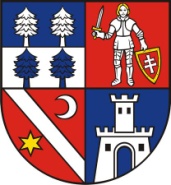 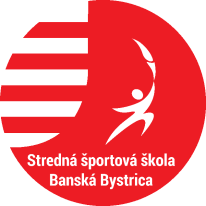 	 BANSKOBYSTRICKÝ    							    STREDNÁ ŠPORTOVÁ ŠKOLA          	 	 SAMOSPRÁVNY KRAJ			                        	    BANSKÁ BYSTRICAVÝZVA NA PREDKLADANIE PONÚK(ďalej len „Výzva“)realizovaná postupom zadávania zákazky s nízkou hodnotou podľa § 117 zákona č. 343/2015 Z. z. o verejnom obstarávaní a o zmene a doplnení niektorých zákonov v znení neskorších predpisov(ďalej len „ZVO“)Predmet zákazky:Dodávka ovocia a zeleniny   pre Školskú jedáleň  pri Strednej športovej školeBanská Bystrica“                                                                                                                                                      																																																																																																																																																																																																																																																																																				v Banskej Bystrici, jún 2019Identifikácia verejného obstarávateľaVerejný obstarávateľNázov: Školská jedáleň pri Strednej športovej škole  Banská Bystrica IČO: 00516554Sídlo: Trieda SNP 54, 974 01 Banská Bystrica Zastúpený: PaedDr. Jozef Smekal, riaditeľ školyTyp verejného obstarávateľa: verejný obstarávateľ podľa § 7 ods.1 písm. d)ZVO Kontaktná osoba vo veciach technických : Lucia Antošíková vedúca ŠJ, antosikova@sgbb.edupage.org, +421(48)4712850Kontaktná osoba vo veciach verejného obstarávania: Ing. Viera Vrťová – zástupkyňa riaditeľa školy  pre verejné obstarávanie vrtova@sgbb.edupage.org  +421(48)4712831Predmet zákazkyPredmetom verejného obstarávania je zabezpečenie dodávky ovocia a zeleniny   pre ŠJ pri Strednej športovej škole Banská Bystrica, podľa špecifikácie uvedenej v Prílohe č.1 Výzvy - Špecifikácia cien a položiek, ktorá bude neoddeliteľnou súčasťou rámcovej dohody ako výsledkom VO. Je potrebné podrobne rozpísať ponúknutý tovar, uviesť konkrétny (obchodný) názov výrobku, v prípade ak je to uplatnitelné, popísať bližšiu špecifikáciu - popis ponúknutého výrobku a uviesť hmotnosť balení v (kg) uchádzačom ponúknutých výrobkov, ktoré bude úspešný uchádzač dodávať a doplniť jednotkovú cenu za mernú jednotku v EUR bez DPH.CPV kód	Hlavný predmet:  15300000-1 Ovocie, zelenina a súvisiace výrobkyMiesto dodania predmetu zákazkyŠkolská jedáleň pri Strednej športovej škole, Trieda SNP 54, 974 01 Banská Bystrica.Typ zmluvyRámcová dohoda.Predpokladaná hodnota zákazky27 330,00 € bez DPH.Lehota na dodanie predmetu zákazkyDodávateľ sa zaväzuje dodávať tovar do 31.8.2020.Obhliadka predmetu zákazkyNeaplikuje sa.Podmienky predkladania ponúk uchádzačom:Uchádzač predkladá ponuku elektronicky a zasiela ju  spolu s prílohami na e-mailovú adresu verejného obstarávateľa: vrtova@sgbb.edupage.org alebo poštou na adresu: Stredná športová škola, Trieda SNP 54, 974 01 Banská Bystrica s označením Súťaž Neotvárať!  Názov a adresa uchádzača,  Heslo: Ovocie a zelenina .V predloženej ponuke musia byť pripojené požadované doklady (odporúčaný formát tak, ako je uvedené v bode 11.1  tejto Výzvy a vyplnenie položkového formulára, ktorý zodpovedá jednotlivým položkám špecifikácie ceny a ich súčtu, nachádzajúceho sa v návrhu špecifikácia ceny uvedenom vo Výzve. Doklady musia byť k termínu predloženia ponuky platné a aktuálne. Ak ponuka obsahuje dôverné informácie, uchádzač ich v ponuke viditeľne označí.Uchádzačom navrhovaná celková cena za dodanie požadovaného predmetu zákazky, uvedená v ponuke uchádzača, bude vyjadrená v EUR s presnosťou na dve desatinné miesta  v tejto štruktúre:cena za jednotlivé položky návrhu na plnenie kritérií bez DPH,sadzba DPH,cena za jednotlivé položky návrhu na plnenie kritérií vrátane DPH,celková cena v EUR s DPH za celý predmet zákazky.Ponuka, pre účely zadávania tejto zákazky, je prejav slobodnej vôle uchádzača, že chce za úhradu poskytnúť verejnému obstarávateľovi určené plnenie pri dodržaní podmienok stanovených verejným obstarávateľom bez určovania svojich osobitných podmienok.Ponuku môžu predkladať všetky hospodárske subjekty (fyzické, právnické osoby alebo skupina fyzických alebo právnických osôb vystupujúcich voči verejnému obstarávateľovi spoločne). V prípade, že je uchádzačom skupina, takýto uchádzač je povinný predložiť doklad podpísaný všetkými členmi skupiny o nominovaní vedúceho člena oprávneného konať v mene ostatných členov skupiny v súvislosti s touto zákazkou. V prípade, ak bude ponuka skupiny uchádzačov vyhodnotená ako úspešná, táto skupina bude povinná vytvoriť združenie osôb podľa relevantných ustanovení súkromného práva. Z dokumentácie preukazujúcej vznik združenia (resp. inej zákonnej formy spolupráce fyzických alebo právnických osôb) musí byť jasné a zrejmé, ako sú stanovené vzájomné práva a povinnosti, kto a akou časťou sa bude na plnení podieľať a skutočnosť, že všetci členovia združenia ručia za záväzky združenia spoločne a nerozdielne.Uchádzač alebo skupina uchádzačov môže predložiť iba jednu ponuku. Uchádzač nemôže byť v tom istom postupe zadávania zákazky členom skupiny dodávateľov, ktorá predkladá ponuku. Verejný obstarávateľ alebo obstarávateľ vylúči uchádzača, ktorý je súčasne členom skupiny dodávateľov.Podmienky účastiUchádzač musí spĺňať podmienku účasti týkajúcu sa osobného postavenia podľa § 32 ods. 1 písm. e) ZVO. Pre splnenie predmetnej podmienky účasti sa vyžaduje predloženie dokladu uvedeného v § 32 ods. 2 písm. e) - doklad o oprávnení dodávať tovar, ktorý zodpovedá predmetu zákazky - naskenovaná kópia alebo odkaz webový register - obchodný alebo živnostenský register alebo obdobnú evidenciu podľa miesta sídla alebo podnikania uchádzača.Obsah ponukyPonuka musí obsahovať:krycí list ponuky v minimálnom rozsahu podľa prílohy,  podpísaný štatutárnym zástupcom alebo osobou oprávnenou konať za uchádzača nahratú vo formáte pdf;, v tlačenej forme v pdf;dokumenty ktorými uchádzač alebo skupina uchádzačov preukazuje splnenie podmienok účasti týkajúcich sa osobného postavenia podľa bodu 10 Výzvy;špecifikácia cien a položiek (príloha č. 1 Výzvy) vo formáte pdf. Tento dokument musí byť podpísaný štatutárnym zástupcom alebo osobou oprávnenou konať za uchádzača;rámcovú dohodu podpísanú štatutárnym zástupcom alebo osobou oprávnenou konať za uchádzača nahratú vo formáte .pdf (príloha č. 2 Výzvy). Lehota na predkladanie ponúkPonuky musia byť doručené do 04.07.2019 do 12:00 hod. Ponuka uchádzača predložená po uplynutí lehoty na predkladanie ponúk  nebude zaradená do vyhodnocovania.KomunikáciaPoskytovanie vysvetlení, odovzdávanie podkladov a komunikácia („ďalej len komunikácia") medzi verejným obstarávateľom a záujemcami/uchádzačmi sa bude uskutočňovať v štátnom (slovenskom) jazyku a spôsobom, ktorý zabezpečí úplnosť a obsah týchto údajov uvedených v ponuke, podmienkach účasti a zaručí ochranu dôverných a osobných údajov uvedených v týchto dokumentoch.Verejný obstarávateľ bude pri komunikácii so záujemcami/uchádzačmi postupovaťprostredníctvom e-mailu. Tento spôsob komunikácie sa týka akejkoľvek komunikácie a podaní medzi verejným obstarávateľom a záujemcami, resp. uchádzačmi. Obsahom komunikácie prostredníctvom e-mailu bude predkladanie ponúk, vysvetľovanie informácií nachádzajúcich sa vo Výzve, prípadné doplnenie Výzvy, vysvetľovanie predložených ponúk, vysvetľovanie predložených dokladov atď. Ak bude uchádzač alebo ponuka uchádzača z daného tendru vylúčená, uchádzačovi bude prostredníctvom e-mailu  oznámené vylúčenie s uvedením dôvodu. Úspešnému uchádzačovi bude prostredníctvom e-mailu zaslané oznámenie, že sa jeho ponuku prijíma.V prípade nejasností týkajúcich sa požiadaviek uvedených vo Výzve alebo inej sprievodnej dokumentácií, môže uchádzač prostredníctvom e-mailu verejného obstarávateľa  požiadať o ich vysvetlenie. Do predmetu správy je uchádzač povinný uviesť „Žiadosť o vysvetlenie". Uchádzač musí svoju žiadosť doručiť verejnému obstarávateľovi max. 48 hodín (počas pracovných dní) pred uplynutím lehoty na predkladanie ponúk, tak aby mal verejný obstarávateľ dostatok času na spracovanie žiadosti a doručenie odpovede všetkým uchádzačom. Uchádzačom bude vysvetlenie doručené elektronicky  prostredníctvom e-mailu  najneskôr 24 hodín (počas pracovných dní) pred uplynutím lehoty na predkladanie ponúk. Kritériá na vyhodnotenie ponúk a pravidlá ich uplatneniaKritériom na vyhodnotenie ponúk je najnižšia celková cena v EUR s DPH, zaokrúhlená na dve desatinné miesta.Verejný obstarávateľ po uplynutí lehoty na predkladanie ponúk vyhodnotí splnenie podmienok účasti a požiadaviek na predmet zákazky u uchádzača, ktorý sa umiestnil na prvom miestev poradí, z hľadiska uplatnenia kritérií na vyhodnotenie ponúk.Prijatie ponuky a uzavretie zmluvyVerejný obstarávateľ príjme ponuku uchádzača s najnižšou celkovou cenou v EUR s DPH za celý predmet zákazky.Úspešný uchádzač bezodkladne, najneskôr však do 5 pracovných dní odo dňa doručenia Oznámenia o prijatí ponuky doručí na adresu verejného obstarávateľa:• 2x podpísanú Rámcovú dohodu + Prílohu č.1 Špecifikáciu cien a položiek (v znení VPP bod.č.2; 2.1)Záverečné ustanovenia17.1 Verejný obstarávateľ bude pri uskutočňovaní tohto postupu zadávania zákazky postupovať v súlade so ZVO, prípadne inými všeobecne záväznými právnymi predpismi. Proti rozhodnutiu verejného obstarávateľa pri postupe zadávania zákazky podľa § 117 ZVO nie je možné v zmysle § 170 ods. 8 písm. b) ZVO podať námietky.Prílohy	Príloha č. 1 Výzvy - Špecifikácia cien a položiek	Príloha č. 2 Výzvy - Rámcová dohoda	Príloha č. 3 Výzvy - Krycí list ponuky.V Banskej Bystrici dňa 24.6.2019																PaedDr. Jozef Smekal																riaditeľ školy